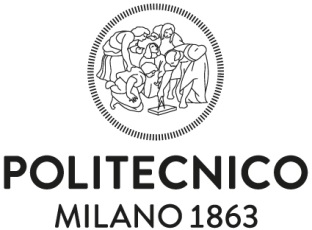 Al Direttore Generale 
del Politecnico di MilanoPiazza Leonardo da Vinci, n. 32pecateneo@cert.polimi.itRICHIESTA DI ACCESSO CIVICO SOSTITUTIVO(art. 5 del D.Lgs. n. 33 del 14 marzo 2013 e art. 22 del Regolamento sui procedimenti amministrativi e sul diritto di accesso ai documenti amministrativi, emanato con Decreto del Direttore Generale n. 1661 del 13 aprile 2015)La/il sottoscritta/o COGNOME* 					NOME* 					NATA/O* 					RESIDENTE IN*					PROV 		VIA											n.			e- mail 								 tel. 					CONSIDERATA[] l’omessa pubblicazione ovvero[] la pubblicazione parzialesul sito www.polimi.it(1) del seguente documento/informazione/dato: _____________________________________________________ ___________ da pubblicarsi in base alla normativa vigente e al Regolamento sui procedimenti amministrativi e sul diritto di accesso ai documenti amministrativi, emanato con Decreto del Direttore Generale n. 1661 del 13 aprile,CONSIDERATAla richiesta effettuata in data 		 _______________________ al Responsabile della Trasparenza e della Prevenzione della Corruzione del Politecnico di Milano CHIEDEai sensi e per gli effetti dell’art. 5 del D.Lgs n. 33 del 14 marzo 2013, la pubblicazione di quanto richiesto e la comunicazione alla/al medesima/o dell’avvenuta pubblicazione, indicando il collegamento ipertestuale al dato/informazione oggetto dell’istanza.Indirizzo per le comunicazioni:										 (2)Luogo e data 						 	 Firma 						(Si allega copia del documento di identità)*dati obbligatori[1] Specificare il documento/informazione/dato di cui è stata omessa la pubblicazione obbligatoria; nel caso sia a conoscenza dell’istante, specificare la norma che impone la pubblicazione di quanto richiesto.[2] Inserire l’indirizzo al quale si chiede venga inviato il riscontro alla presente istanza.Informativa sul trattamento dei dati personali forniti con la richiesta (Ai sensi dell’art. 13 del D.lgs. 196/2003) Finalità del trattamento I dati personali verranno trattati dal Politecnico di Milano per lo svolgimento delle proprie funzioni istituzionali in relazione al procedimento avviato.2.	Natura del conferimentoIl conferimento dei dati personali è obbligatorio, in quanto in mancanza di esso non sarà possibile dare inizio al procedimento menzionato in precedenza e provvedere all’emanazione del provvedimento conclusivo dello stesso.3.	Modalità del trattamentoIn relazione alle finalità di cui sopra, il trattamento dei dati personali avverrà con modalità informatiche e manuali, in modo da garantire la riservatezza e la sicurezza degli stessi. I dati non saranno diffusi, potranno essere eventualmente utilizzati in maniera anonima per la creazione di profili degli utenti del servizio.4.	Categorie di soggetti ai quali i dati personali possono essere comunicati o che possono venirne a conoscenza in qualità di Responsabili o IncaricatiPotranno venire a conoscenza dei dati personali i dipendenti e i collaboratori, anche esterni, del Titolare e i soggetti che forniscono servizi strumentali alle finalità di cui sopra (come, ad esempio, servizi tecnici). Tali soggetti agiranno in qualità di Responsabili o Incaricati del trattamento. I dati personali potranno essere comunicati ad altri soggetti pubblici e/o privati unicamente in forza di una disposizione di legge o di regolamento che lo preveda.5.	Diritti dell’interessatoAll’interessato sono riconosciuti i diritti di cui all’art. 7 del D.Lgs. 196/2003 e, in particolare, il diritto di accedere ai propri dati personali, di chiederne la rettifica, l’aggiornamento o la cancellazione se incompleti, erronei o raccolti in violazione di legge, l’opposizione al loro trattamento o la trasformazione in forma anonima. Per l’esercizio di tali diritti, l’interessato può rivolgersi al Responsabile del trattamento dei dati.7.	Titolare e Responsabili del trattamentoIl Titolare del trattamento dei dati è il Politecnico di Milano – Direzione Generale con sede in Piazza Leonardo da Vinci, n. 32 - 20133 Milano.Il Responsabile del trattamento è il Responsabile della Trasparenza di Ateneo con uffici in Leonardo da Vinci, n. 32 - 20133 Milano.